Vás zve na dvoudenní seminářAtma Kriya jóga - nejsilnější forma jogy, která byla dána světu.        Je klíčem k realizaci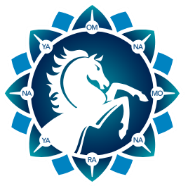        Duše. Pojďte cestou        uvědomění si svého vyššího Já. Na cestupopisovanou jóginypo tisíce let.  Cestu ke svobodě.    Tyto techniky jógy jsou staré 5 tisíc let. Atma Kriya jóga prospívá tělu i dušina různých úrovních:- imunitní systém- soustředění- pocit lásky a štěstí- sebevědomí a intuice- vnitřní klid a mír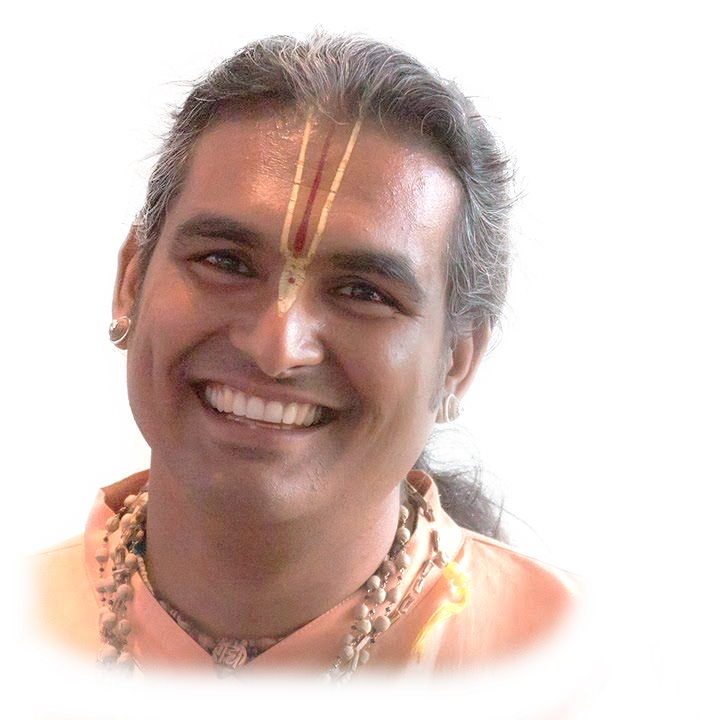 19 – 20.3.2022        9:00 - 17:00Z místa	Horní Vítkov 46	Chrastava Liberec                 3 500 Kč